Додаток №2до тендерної документаціїТЕХНІЧНЕ ЗАВДАННЯУ разі, якщо у Технічному завданні міститься посилання на конкретні марку чи виробника або на конкретний процес, що характеризує продукт чи послугу певного суб’єкта господарювання, чи на торгові марки, патенти, типи або конкретне місце походження чи спосіб виробництва.− читати  "або еквівалент".У випадку, якщо учасник пропонує еквівалентний товар, його технічні характеристики повинні бути такі, як наведено у цьому, му технічному завданні або кращіСнігоприбиральна машина з додатковим обладнанням (ДК 021:2015: 34140000-0 — Великовантажні мототранспортні засоби)1. Це технічне завдання описує шасі (базу снігоприбиральної машини) та допоміжне обладнання: піскорозкидальне обладнання та відвал.1.1. Учасник заповнює таблицю щодо підтвердження відповідності пропонованого ним шасі вимогам замовника:*Примірний вигляд машини (шасі разом з кузовом) ззовні та візуалізація кабіни.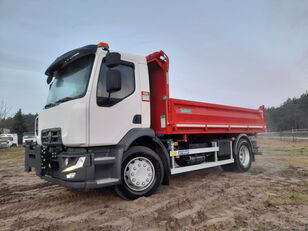 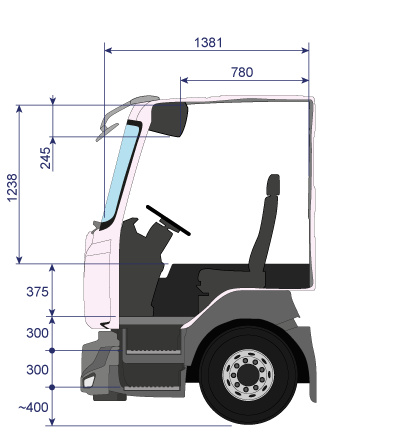 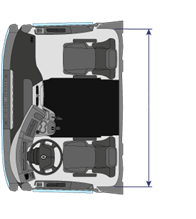 2.1. Учасник заповнює таблицю щодо підтвердження відповідності пропонованого ним піскорозкидального обладнання  та відвалу поворотного:Піскорозкидальне обладнання*Примірний вигляд відвалу та піскорозкидувального обладнання: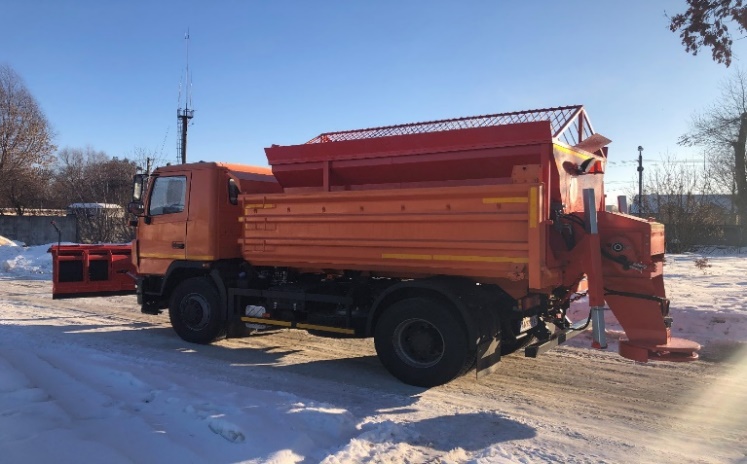 2. У складі тендерної пропозиції учасник має надати гарантійні листи на підтвердження відповідності наступним вимогам:2.1. Шасі, відвал поворотній та піскорозкидувальне обаднання на момент   продажу Замовнику повинні належати учаснику  на праві власності, не перебувати в угоні, у розшуку, під забороною відчуження, арештом, не бути предметом застави та іншим засобом забезпечення виконання зобов'язань перед будь-якими фізичними або юридичними особами, державними органами і державою, а також не бути предметом будь-якого іншого обтяження чи обмеження, передбаченого чинним законодавством України. 2.2. Всі написи на елементах керування обладнання (піктограми) повинні бути виконані на  українській  мові.2.3. Вся технічна документація повинна бути на українській мові.2.4. При виявленні Покупцем дефектів товару, будь-чого іншого, що може якимось чином вплинути на якісні характеристики товару – Продавець повинен замінити товар в асортименті та кількості вказаній в письмовій заявці Покупця. 2.5.Постачальник повинен буде надати Замовнику при поставці  снігоприбиральної машини  пакет документів відповідно до вимог законодавства для   встановлення на облік транспортних засобів в сервісному центрі МВС. Учасник повинен гарантувати, що надасть необхідні документи.3. Перелік документів для підтвердження якості товару, що є предметом закупівлі:3.1. Скан-копія технічних умов на предмет закупівлі та/або технічної документації, що містить докладний опис технічних, функціональних характеристик та гарантійні зобов’язання постачальника на предмет закупівлі (на шасі);3.2. Учасник надає інформацію стосовно того чи є він виробником чи дилером виробника чи в іншому статусі має право постачати товари, які є предметом цієї закупівлі (щодо шасі, відвалу і піскорозкидувального обладнання). Якщо учасник не є виробником, то у складі тендерної пропозиції потрібно надати -оригінал або копію дилерського договору між виробником і Учасником (який діє на дату подання тендерної пропозиції та кінцевого строку поставки товару відповідно до Тендерної документації) або дилерський договір Учасника з дистриб’ютором та оригінал чи копію договору Дистриб’ютора з виробником запропонованих товарів; а також лист-гарантію від виробника про те, що Учасник поставить товар відповідно до встановлених технічних вимог, у встановлені строки та із підтвердженням гарантійних зобов’язань щодо товару. Лист виробника має містити посилання на закупівлю (ідентифікатор в ЕСЗ).4. Інші вимоги4.1. Країною походження товару вважається країна, у якій товар був повністю вироблений або підданий достатній переробці відповідно до критеріїв, встановлених Митним кодексом України.У разі зазначення країни походження товару з російської федерації учасник у складі тендерної пропозиції надає митну декларацію, що підтверджує ввезення цього товару на територію України до 24.02.2022 включно.4.2. Оскільки очікувана вартість закупівлі перевищує 200 тисяч гривень, учасник повинен надати у складі тендерної пропозиції гарантійний лист, яким учасник гарантує, що ступінь локалізації товару, визначеного підпунктом 2 пункту 6-1 Прикінцевих та перехідних положень ЗУ «Про публічні закупівлі», що є предметом закупівлі, не є меншим ніж 10 відсотків, а також містить інформацію про включення такого товару до Переліку (переліку локалізованих товарів) та відповідний пункт Переліку, за яким відображається інформація про товар (або ID в переліку, який є на сайті https://prozorro.gov.ua/search/products )*.*Вимога стосується машини (шасі з кузовом).Вимога щодо надання гарантійного листа не застосовується до закупівель товарів, вартість яких дорівнює або перевищує суми, зазначені в Угоді про державні закупівлі, укладеній 15 квітня 1994 р. в м. Марракеші, із змінами, внесеними Протоколом про внесення змін до Угоди про державні закупівлі, вчиненим 30 березня 2012 р. в м. Женеві, а також положеннях про державні закупівлі інших міжнародних договорів України, згода на обов’язковість яких надана Верховною Радою України, зокрема угодах про вільну торгівлю, в гривневому еквіваленті на дату закупівлі і країною походження яких є країни, з якими Україна уклала такі угоди, та країни, які є учасниками Угоди про державні закупівлі, до якої Україна приєдналася відповідно до Закону України “Про приєднання України до Угоди про державні закупівлі”, що підтверджується сертифікатом про походження товару. Крім сертифікату потрібно надати лист-пояснення (у листі поясненні потрібно вказати посилання на конкретну міжнародну угоду та пункт такої угоди). (У разі ненадання гарантійного листа або листа-пояснення пропозиція учасника буде відхилена як така, що не відповідає встановленим абзацом першим частини третьої статті 22 Закону вимогам до учасника відповідно до законодавства).З технічним завдання погоджуємось.«__» ____________ 2022 р.Посада, підпис, Прізвище та ініціали уповноваженої особи учасника.ВимогаПідтвердження відповідності (заповнюється учасником)Торгова марка, модельКраїна походження товару Рік випуску не раніше 2022Гарантійний строк: не менше 24 місяці або 80 000 км пробігуМаксимальна маса не більше 18тКліренс, з навантаженням:задн. (U3 / BEP H016) -  не більше 232ммперед. (U1 / BEP H015) – не більше  273 ммМакс. зовнішня ширина кабіни (зі складеними дзеркалами заднього виду) – не більше 2478 ммШирина на рівні задніх коліс – не більше 2478 ммТовщина лонжеронів – не менше 7ммРадіус повороту:габарит. (BEP W012) - 8150,00 ммміж тротуарами - 7452,50 ммвнутр. - 3708,00 ммОсновний сталевий паливний бак.Бак на не менш як 300 літрів, розташований справаЕлектричний обігрівач на дизельному фільтріДвигун:Охолоджуюча рідина: -40 градусів С.Макс. потужність: не менше 206 кВт за 2100 об/хв.Макс. обертовий момент: 1050 Нм за 950—1600 об/хв.Дизельний 6-циліндровий рядний двигун – 4 клапани на циліндр – задній розподіл.Система рециркуляції відпрацьованих газівНапрямок обертання (якщо дивитися з боку КП): проти годинникової стрілкиЄмність системи змащування: 27 л, у т. ч. фільтраціяПосилений масляний картерЄмність системи охолодження: 17 лСтандарт видалення шкідливих речовин ЄЕС EURO VIКомпактна система постобробки (7° інжектор, каталізатор, сажовий фільтр, SCR)Охолоджувальна рідинаТрубка підігріву на двигуні (220 В/ 820 Вт).Електронний обмежувач швидкості (90 км/год)Зчеплення SAE 395 штовхальнеКоробка передач:9 синхронізованих передач переднього ходу та 1 передача заднього ходу (9,48 - 0,75).Схема перемикання Super H.Зміна передач за допомогою SERVOSHIFT. Кабельний орган керування зміною передач.Рульове управлінняКартер з вбудованим гідропідсилювачем зі змінною редукцією.Правосторонній рухНавантаження на передню вісь: 7 100 кг.Шини та колеса:Розмір 305/70 R 22,5Профіль G. KMAX S / DСталеві колесаМеталеві ковпаки передніх колісБез запасного колеса.Антиблокувальна гальмівна система (ABS)Антибуксувальна система (ASR)Контроль гальмівного моменту (контроль гальмівного моменту під час руху заднім ходом)Паркувальні гальма:З пневматичним управлінням, знерухомлення забезпечується циліндрами на ресорах на рівні задніх колісНастройки:Автоматична компенсація зазору гальмівних накладок.Екстрені гальма:Забезпечуються незалежністю контурів від основного пристроюЗовнішня частина кабіни:Електрооцинкована металева кабіна, оброблена катафорезом.Колір кузова: оранжевий AllemagneПідвіска кабіни з еластичними фіксаторами спереду и механічна ззадуГідравлічне опускання кабіни.2 дзеркала заднього виду з підігрівом і дистанційним керуванням.2 ширококутових дзеркала заднього виду.Дзеркало заднього виду для паркування.Складане дзеркало переднього оглядуЗабір повітря на рівні даху.Індикатор засмічення повітряного фільтраБризковики на передніх крилахСонячний козирок.Багатошарове тоноване лобове скло.Без вікна на задній стінці кабіни.Двері з заскленням з боку пасажира з тонованим нижнім скломВнутрішня частина кабіни:Три сонячні козирки на лобовому скліЦифровий хронотахограф DTCO 3.0Сидіння водія на пневматичній підвісці з вмонтованим ременем безпекиПідлокітник для водіяЧервоні ремені безпекиКонтрольна лампа ременя безпеки.Пасажирське сидіння з регулюванням.Роз'їм для обдувача на центральній консоліПоступове освітлення кабіниАптечкаЕлектросклопідйомникиКондиціонерОбладнання на кермі:4-спицеве кермо з регулюванням висоти та глибини та з перемикачем регулятора швидкостіОрган керування сповільнювачем та OPTIBRAKE.Аналогове та цифрове радіо формату DAB / DAB+ Bluetooth 4.0 для потокового програвання з функцією «вільні руки» й кнопками управління на керміПорт USB під автомагнітолоюПанель приладів:Розетка 12В на панелі приладів для додаткового обладнання.Дистанційне управління дверима.Обмежувач швидкості, що регулюється механізмом керування на рульовому колесі (ASL)Круїз-контроль з перемикачами на керміШАСІЗахисне фарбове покриття рами кольору «Сірий мінерал»Посилена передня зйомна скоба для буксируванняПередній протиударний брус (DPEA).Підготовка для встановлення металевого щита попереду автомобіля (кронштейн снігоприбиральної смуги).Задній протиударний брус.Задня траверсаЗадні крила з тимчасовим кріпленням2 противідкатних упориВихлоп у колію.ЗОВНІШНЄ ОСВІТЛЕННЯ ТА ОБЛАДНАННЯСталевий бамперЗахисні решітки на фарах.Доступ до місця водія за допомогою сходів (2 сходинки)Освітлення підніжки.Денні світлодіодні вогні без протитуманних фар2 обертових оранжевих маячкиСТАНДАРТНЕ ОБЛАДНАННЯМанометр тиску в шинахПодовжувач для накачуванняЖилет безпекиЗнак аварійної зупинки.Звуковий сигнал заднього ходу.Об'єм резервуара для склоомивача 8,8 літраКУЗОВРозмір: 4800*600*2500 ммСкоби для фіксації кузова попереду та позаду.Доступ перегородки кабіни для кузовщика.Електронний блок інтерфейсу кузовщика ВВМ.Функція керування підвісками в кузовній майстерні:сповільнення регулювання висоти підвіски, нахил платформи, регулювання висоти.ВимогаПідтвердження відповідності (заповнюється учасником)Піскорозкидальне обладнання, яке додатково кріпиться до кузова:Піскорозкидальне обладнання, яке додатково кріпиться до кузова:Піскорозкидальне обладнання, яке додатково кріпиться до кузова:Місткість бункеру, не менше 7 м ᶾ Максимальна ширина робочої зони, не менше 12 мСередня щільність посипання: Інертними матеріалами не менше 0,04 – 0,4 кг/м2Реагентами – не менше 0,005 – 0,04 кг/м2Привід виконавчих органів: гідравлічнийРобочий тиск в гідросистемі обладнання, не менше 16 МПаВідвал поворотний, який додатково кріпиться до кузова::Відвал поворотний, який додатково кріпиться до кузова::Відвал поворотний, який додатково кріпиться до кузова::Ширина  відвалу,  не менше 3 мВисота  відвалу,  не менше 1, 1 мШирина  очищеної полоси при повороті ±30º,  2,7 - 3,0мМаса  відвалу,  не  більше 560 кгВідстань відвалу до поверхні дороги в траспортному положенні не  менше 300 ммКопіювання поверхності  дороги в поперечній  площині,±7º  Копіювання поверхні дороги , 150 мм.Швидкість  пересування:- в технологічному режимі,    40 км/год- в  транспортному  режимі,    60км/годГідроциліндри повороту відвалу - телескопічні, підсилені.Гідрозамки на циліндрах підйому та повороту відвалу.Система швидкого  монтажу (10хв) без вантажопідйомних механізмів